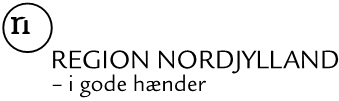 Din/jeres ejendom er nu omfattet af den offentlige indsats efter jordforureningslovenLok. navn, vejnavn + nr., byDu / I / Tidligere grundejer er den dato orienteret om, at en del af din / jeres ejendom matr.nr. matr. nr. + ejerlav, beliggende adresse, er kortlagt på vidensniveau 1/2 efter jordforureningsloven. ENTEN For V1-kortlagte ejendommeBaggrunden er, at den tidligere branche på ejendommen kan have medført forurening af jorden jf. § 4 i loven. I forbindelse med brevet om kortlægningen på vidensniveau 1 blev du / I / tidligere grundejer orienteret om, at ejendommen ikke var omfattet af Regionens offentlige indsats, og at Regionen derfor ikke ville udføre undersøgelser af ejendommen.ELLER For V2-kortlagte ejendommeBaggrunden er, at der er konstateret en forurening med stof på ejendommen. I forbindelse med kortlægningen af en del af ejendommen på vidensniveau 2 vurderede Regionen, at forureningen på ejendommen ikke var omfattet af Regionens offentlige indsats. Regionen ville derfor ikke udføre yderligere undersøgelser eller rense forureningen op.FÆLLES FORTSÆTTELSESiden Region Nordjylland, Vand og Jord kortlagde din / jeres ejendom, er jordforureningsloven ændret, så der nu også er offentlig indsats overfor overfladevand (målsatte vandløb, søer, fjorde og hav) og internationale naturbeskyttelsesområder.Det betyder, at din / jeres ejendom nu er omfattet af Regionens offentlige indsats i forhold til overfladevand, og restriktionerne på din / jeres ejendom er ændret.Regionen gør opmærksom på, at der i fremtiden kan komme nye regler og ny viden, som kan ændre vores vurdering af, om ejendommen er omfattet af den offentlige indsats i forhold til overfladevand.Hvad betyder ændringen for dig / jer?Den kortlagte del af Ejendommen er nu omfattet af Regionens offentlige indsats.Det betyder, at du /I eller evt. lejere skal anmode kommunen om tilladelse til bygge- og anlægsarbejder (herunder terrænreguleringer, etablering/fjernelse af fast belægning m.v.) på grunden, inden du / I påbegynder arbejdet jf. jordforureningslovens § 8. Kommunen kan i den forbindelse stille krav om, at du / I for egen regning udfører nødvendige forureningsundersøgelser eller på anden måde dokumenterer, at det planlagte bygge- og anlægsarbejde er miljø- og sundhedsmæssigt forsvarligt.Du / I må kun ændre den kortlagte del af ejendommen til følsom anvendelse med kommunens forudgående tilladelse efter jordforureningslovens § 8. Følsom anvendelse er i denne forbindelse: Bolig, have (ændring fra oplagsplads til fx køkkenhave eller legeplads m.v.), institution (fx børnehave, vuggestue, dagpleje, skole, plejehjem m.v.), offentlig legeplads, rekreativt område, alment tilgængeligt område, kolonihave eller sommerhus.Hvis der i forbindelse med bygge- og anlægsarbejder skal flyttes jord væk fra den kortlagte del af ejendommen, skal du / I i overensstemmelse med jordforureningslovens § 50 anmelde dette til kommunens miljøforvaltning senest 4 uger inden, du / I påbegynder opgravningen.Eventuelle lejere eller brugere af ejendommen skal også efterleve de restriktioner, der er nævnt ovenfor, og derfor gør vi opmærksom på, at det er dit / jeres ansvar som ejer / ejere at orientere lejere eller brugere om restriktionerne.Hvad er det videre forløb?Det er Regionens opgave at sikre, at der ikke er en forurening på din / jeres ejendom, der kan udgøre en risiko for overfladevandet, og derfor vil vi sandsynligvis på et tidspunkt søge flere oplysninger om ejendommen og/eller udføre en undersøgelse / supplerende undersøgelse af, om der er en forurening på ejendommen, der kan udgøre en risiko for overfladevandet.På nuværende tidspunkt kan vi ikke oplyse, hvornår en evt. undersøgelse vil blive udført.Du / I kan finde mere information om Regionens arbejde efter jordforureningsloven på vores hjemmeside www.rn.dk/jordogvandHvis du / I har spørgsmål i forbindelse med dette brev, er du / I velkommen / velkomne til at kontakte mig på tlf. mobilnr..Med venlig hilsensagsbehtitelVedlagt:		Oplysningsark til grundejer – underretning om behandling af personoplysninger efter Databeskyttelsesforordningen (EU-forordning 2016/679)Kopi sendt til:	kommune Kommune, Teknisk ForvaltningNavnAdresse 1Adresse 2Postnr. Og by